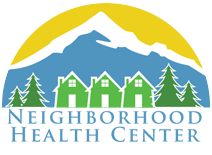 Registration Form - PediatricPediatric Confidential Health & Social History (0-2 yrs)
Please take a few minutes to answer these questions.  We are asking these questions because the answers may help us provide better care for your baby and support for you.  Baby’s Name: ________________________________________________________________   DOB: ________________Name of person filling out form: _______________________________________________________________________
I am this baby’s:   Mother	 Father	 Grandparent   	 Foster Parent	 Other: ________________________Is your baby taking any medication regularly?  No    Yes    If yes, what: ______________________________________
Has your baby been vaccinated?  No   Yes    	Are your baby’s vaccinations up-to-date?  No     Yes     Not sure  
BABY’S HEALTH PROBLEMS (Check box if your baby has had any of these) MOTHER’S PREGNANCY & BABY’S BIRTH HISTORY (If you filled out this form at NHC in the past, you may skip this section)Number of pregnancies: ______	Miscarriages: ________ 	Abortions: _______ 	Number of living children: ___________Did mother receive prenatal care?  No    Yes		How many months pregnant when prenatal care began? _________Did mother have any problems during pregnancy / labor / delivery?  No    Yes     If yes, explain: _________________
__________________________________________________________________________________________________Did mother use any drugs or medicines during pregnancy?      No    Yes
Has mother had treatment for drug/alcohol use?   No   Yes  If yes, is mother currently using drugs/alcohol  No   YesBirth weight: __________pounds________ ounces   	Birth length: __________inches        Born at:   Hospital-Name of hospital: ___________________________ Home    Delivery:  Vaginal    CesareanPlace of Birth: City ________________________    State__________	Country _______________________Was baby born prematurely?  No    Yes 	# of weeks pregnant at delivery? _________BABY’S DEVELOPMENTDo you believe, or has anyone told you, that your baby is developmentally delayed?   No     YesBABY’S DENTAL HISTORYHas your baby ever been to the dentist?	 No    YesDo you brush your baby’s teeth and mouth daily?	 No    YesDoes your baby use a toothpaste with fluoride in it?	 No    YesDoes your baby take a fluoride supplement? 	 No    YesDo you have any concerns about your baby’s teeth? ______________________________________________________
FAMILY MEDICAL HISTORY (Check if a family member had any of these.  Family = Your baby’s brother, sister, mother, father, grandmother, grandfather)FAMILY HEALTH HABITS & ACTIVITIES Baby’s parents are:	 Married, living together	 Married, living apart       Not married, living together	Not married, living apart	 Divorced		 Separated		 Other: _______________Baby lives:     In a house or apartment       In a car or van       In a shelter       Other: ______________________What is the highest grade or year of school you completed?      No school or only kindergarten         Grade 1 -8	            Some high school           Finished high school	         Some college          Finished college or graduate schoolDoes your baby have any special problems, concerns, or other information you feel your provider should know? ____________________________________________________________________________________________________________________________________________________________________________________________________FAMILY NEEDSHow hard is it to pay for basics, like food, housing, heating and medical care?Signature: _________________________________________________________Pediatric Confidential Health & Social History (3-10 yrs)
Please take a few minutes to answer these questions.  We are asking these questions because the answers may help us provide better care for your child and support for you.  Child’s Name: ________________________________________________________________   DOB: ________________Name of person filling out form: _______________________________________________________________________
I am this child’s:   Mother	 Father	 Grandparent   	 Foster Parent	 Other: ________________________Is your child taking any medication regularly?  No    Yes    If yes, what: ______________________________________
Has your child been vaccinated?  No   Yes    	Are your child’s vaccinations up-to-date?  No     Yes     Not sure  
CHILD’S HEALTH PROBLEMS (Check box if your child has had any of these) CHILD’S DEVELOPMENTDo you believe, or has anyone told you, that your child is developmentally delayed?   No     YesCHILD’S DENTAL HISTORYHas your child ever been to the dentist?	 No    YesHas your child ever had a problem at a dentist appointment?	 No    YesDoes your child brush his/her teeth and mouth daily?	 No    YesDoes your child floss daily?	 No    YesDoes your child use a toothpaste with fluoride in it?	 No    YesDoes your child take a fluoride supplement? 	 No    YesDo you have any concerns about your child’s teeth? _________________________________________________________
FAMILY MEDICAL HISTORY (Check if a family member had any of these.  Family = Your child’s brother, sister, mother, father, grandmother, grandfather)Did mother use any drugs or medicines during pregnancy?      No    Yes
Has mother had treatment for drug/alcohol use?   No   Yes  If yes, is mother currently using drugs/alcohol  No   YesFAMILY HEALTH HABITS & ACTIVITIES Child’s parents are:	 Married, living together	 Married, living apart       Not married, living together	Not married, living apart	 Divorced		 Separated		 Other: _______________Child lives:     In a house or apartment       In a car or van       In a shelter       Other: ______________________What is the highest grade or year of school you completed?      No school or only kindergarten         Grade 1 -8	            Some high school           Finished high school	         Some college          Finished college or graduate schoolDoes your child have any special problems, concerns, or other information you feel your provider should know? __________________________________________________________________________________________________________________________________________________________________________________________________________FAMILY NEEDSHow hard is it to pay for basics, like food, housing, heating and medical care?Signature: _________________________________________________________	Date: ________________________ROI EXAMPLE__________________________________________                  ________________________                   __________Signature (Patient, Guardian, or Authorized Person) 	        	                          Relationship to Patient	                         Date__________________________________________                 Printed Name of Person Signing Form	                         Today’s Date:Today’s Date:Today’s Date:Today’s Date:Today’s Date:Today’s Date:Today’s Date:Today’s Date:Today’s Date:Today’s Date:PCP: PCP: PCP: PCP: PCP: PCP: PCP: PCP: PCP: PCP: PCP: PCP: PCP: PCP: PCP: PCP: PCP: PCP: PATIENT INFORMATIONPATIENT INFORMATIONPATIENT INFORMATIONPATIENT INFORMATIONPATIENT INFORMATIONPATIENT INFORMATIONPATIENT INFORMATIONPATIENT INFORMATIONPATIENT INFORMATIONPATIENT INFORMATIONPATIENT INFORMATIONPATIENT INFORMATIONPATIENT INFORMATIONPATIENT INFORMATIONPATIENT INFORMATIONPATIENT INFORMATIONPATIENT INFORMATIONPATIENT INFORMATIONPATIENT INFORMATIONPATIENT INFORMATIONPATIENT INFORMATIONPATIENT INFORMATIONPATIENT INFORMATIONPATIENT INFORMATIONPATIENT INFORMATIONPATIENT INFORMATIONPATIENT INFORMATIONPATIENT INFORMATIONPatient’s Legal Last Name:                                                        First:                                                                    Middle:Patient’s Legal Last Name:                                                        First:                                                                    Middle:Patient’s Legal Last Name:                                                        First:                                                                    Middle:Patient’s Legal Last Name:                                                        First:                                                                    Middle:Patient’s Legal Last Name:                                                        First:                                                                    Middle:Patient’s Legal Last Name:                                                        First:                                                                    Middle:Patient’s Legal Last Name:                                                        First:                                                                    Middle:Patient’s Legal Last Name:                                                        First:                                                                    Middle:Patient’s Legal Last Name:                                                        First:                                                                    Middle:Patient’s Legal Last Name:                                                        First:                                                                    Middle:Patient’s Legal Last Name:                                                        First:                                                                    Middle:Patient’s Legal Last Name:                                                        First:                                                                    Middle:Patient’s Legal Last Name:                                                        First:                                                                    Middle:Patient’s Legal Last Name:                                                        First:                                                                    Middle:Patient’s Legal Last Name:                                                        First:                                                                    Middle:Patient’s Legal Last Name:                                                        First:                                                                    Middle:Patient’s Legal Last Name:                                                        First:                                                                    Middle:Patient’s Legal Last Name:                                                        First:                                                                    Middle:Patient’s Legal Last Name:                                                        First:                                                                    Middle:Patient’s Legal Last Name:                                                        First:                                                                    Middle:Patient’s Legal Last Name:                                                        First:                                                                    Middle:Patient’s Legal Last Name:                                                        First:                                                                    Middle:Patient’s Legal Last Name:                                                        First:                                                                    Middle:Patient’s Legal Last Name:                                                        First:                                                                    Middle:Patient’s Legal Last Name:                                                        First:                                                                    Middle:Patient’s Legal Last Name:                                                        First:                                                                    Middle:Patient’s Legal Last Name:                                                        First:                                                                    Middle:Patient’s Legal Last Name:                                                        First:                                                                    Middle:Previous Names Used/Alias:Previous Names Used/Alias:Previous Names Used/Alias:Previous Names Used/Alias:Previous Names Used/Alias:Birth Date:     /      /Birth Date:     /      /Birth Date:     /      /Birth Date:     /      /Birth Date:     /      /Age:Age:Age:Age:Age:Age:Age:Social Security #:Social Security #:Social Security #:Social Security #:Social Security #:Social Security #:Social Security #:Sex at Birth:    MFOtherSex at Birth:    MFOtherSex at Birth:    MFOtherSex at Birth:    MFOtherMailing Address:Mailing Address:Mailing Address:Mailing Address:Mailing Address:Mailing Address:Mailing Address:Mailing Address:Mailing Address:Mailing Address:Mailing Address:Mailing Address:Mailing Address:City:City:City:City:City:City:City:City:State:State:State:State:Zip:Zip:Zip:Parent 1 Name: Parent 1 Name: Parent 1 Name: Parent 1 Name: Parent 1 Name: Parent 1 Name: Parent 1 Name: Parent 1 Name: Cell Phone:Cell Phone:Cell Phone:Cell Phone:Cell Phone:Cell Phone:Cell Phone:Cell Phone:Cell Phone:Cell Phone:Cell Phone:Cell Phone:Cell Phone:Cell Phone:Work Phone:Work Phone:Work Phone:Work Phone:Work Phone:Work Phone:Parent 2 Name: Parent 2 Name: Parent 2 Name: Parent 2 Name: Parent 2 Name: Parent 2 Name: Parent 2 Name: Parent 2 Name: Cell Phone:Cell Phone:Cell Phone:Cell Phone:Cell Phone:Cell Phone:Cell Phone:Cell Phone:Cell Phone:Cell Phone:Cell Phone:Cell Phone:Cell Phone:Cell Phone:Work Phone:Work Phone:Work Phone:Work Phone:Work Phone:Work Phone:Parent 1 E-Mail Address: Parent 1 E-Mail Address: Parent 1 E-Mail Address: Parent 1 E-Mail Address: Parent 1 E-Mail Address: Parent 1 E-Mail Address: Parent 1 E-Mail Address: Parent 1 E-Mail Address: Parent 1 E-Mail Address: Parent 1 E-Mail Address: Parent 1 E-Mail Address: Parent 1 E-Mail Address: Parent 1 E-Mail Address: Parent 1 E-Mail Address: Parent 2 E-Mail Address:Parent 2 E-Mail Address:Parent 2 E-Mail Address:Parent 2 E-Mail Address:Parent 2 E-Mail Address:Parent 2 E-Mail Address:Parent 2 E-Mail Address:Parent 2 E-Mail Address:Parent 2 E-Mail Address:Parent 2 E-Mail Address:Parent 2 E-Mail Address:Parent 2 E-Mail Address:Parent 2 E-Mail Address:Parent 2 E-Mail Address:Best way to contact for results, follow up, or scheduling?  (check all that apply)
  Parent 1 Cell      Parent 1 Work      Parent 2 Cell     Parent 2 Work      Parent 1 Email      Parent 2 EmailBest way to contact for results, follow up, or scheduling?  (check all that apply)
  Parent 1 Cell      Parent 1 Work      Parent 2 Cell     Parent 2 Work      Parent 1 Email      Parent 2 EmailBest way to contact for results, follow up, or scheduling?  (check all that apply)
  Parent 1 Cell      Parent 1 Work      Parent 2 Cell     Parent 2 Work      Parent 1 Email      Parent 2 EmailBest way to contact for results, follow up, or scheduling?  (check all that apply)
  Parent 1 Cell      Parent 1 Work      Parent 2 Cell     Parent 2 Work      Parent 1 Email      Parent 2 EmailBest way to contact for results, follow up, or scheduling?  (check all that apply)
  Parent 1 Cell      Parent 1 Work      Parent 2 Cell     Parent 2 Work      Parent 1 Email      Parent 2 EmailBest way to contact for results, follow up, or scheduling?  (check all that apply)
  Parent 1 Cell      Parent 1 Work      Parent 2 Cell     Parent 2 Work      Parent 1 Email      Parent 2 EmailBest way to contact for results, follow up, or scheduling?  (check all that apply)
  Parent 1 Cell      Parent 1 Work      Parent 2 Cell     Parent 2 Work      Parent 1 Email      Parent 2 EmailBest way to contact for results, follow up, or scheduling?  (check all that apply)
  Parent 1 Cell      Parent 1 Work      Parent 2 Cell     Parent 2 Work      Parent 1 Email      Parent 2 EmailBest way to contact for results, follow up, or scheduling?  (check all that apply)
  Parent 1 Cell      Parent 1 Work      Parent 2 Cell     Parent 2 Work      Parent 1 Email      Parent 2 EmailBest way to contact for results, follow up, or scheduling?  (check all that apply)
  Parent 1 Cell      Parent 1 Work      Parent 2 Cell     Parent 2 Work      Parent 1 Email      Parent 2 EmailBest way to contact for results, follow up, or scheduling?  (check all that apply)
  Parent 1 Cell      Parent 1 Work      Parent 2 Cell     Parent 2 Work      Parent 1 Email      Parent 2 EmailBest way to contact for results, follow up, or scheduling?  (check all that apply)
  Parent 1 Cell      Parent 1 Work      Parent 2 Cell     Parent 2 Work      Parent 1 Email      Parent 2 EmailBest way to contact for results, follow up, or scheduling?  (check all that apply)
  Parent 1 Cell      Parent 1 Work      Parent 2 Cell     Parent 2 Work      Parent 1 Email      Parent 2 EmailBest way to contact for results, follow up, or scheduling?  (check all that apply)
  Parent 1 Cell      Parent 1 Work      Parent 2 Cell     Parent 2 Work      Parent 1 Email      Parent 2 EmailBest way to contact for results, follow up, or scheduling?  (check all that apply)
  Parent 1 Cell      Parent 1 Work      Parent 2 Cell     Parent 2 Work      Parent 1 Email      Parent 2 EmailBest way to contact for results, follow up, or scheduling?  (check all that apply)
  Parent 1 Cell      Parent 1 Work      Parent 2 Cell     Parent 2 Work      Parent 1 Email      Parent 2 EmailBest way to contact for results, follow up, or scheduling?  (check all that apply)
  Parent 1 Cell      Parent 1 Work      Parent 2 Cell     Parent 2 Work      Parent 1 Email      Parent 2 EmailBest way to contact for results, follow up, or scheduling?  (check all that apply)
  Parent 1 Cell      Parent 1 Work      Parent 2 Cell     Parent 2 Work      Parent 1 Email      Parent 2 EmailBest way to contact for results, follow up, or scheduling?  (check all that apply)
  Parent 1 Cell      Parent 1 Work      Parent 2 Cell     Parent 2 Work      Parent 1 Email      Parent 2 EmailBest way to contact for results, follow up, or scheduling?  (check all that apply)
  Parent 1 Cell      Parent 1 Work      Parent 2 Cell     Parent 2 Work      Parent 1 Email      Parent 2 EmailBest way to contact for results, follow up, or scheduling?  (check all that apply)
  Parent 1 Cell      Parent 1 Work      Parent 2 Cell     Parent 2 Work      Parent 1 Email      Parent 2 EmailBest way to contact for results, follow up, or scheduling?  (check all that apply)
  Parent 1 Cell      Parent 1 Work      Parent 2 Cell     Parent 2 Work      Parent 1 Email      Parent 2 EmailBest way to contact for results, follow up, or scheduling?  (check all that apply)
  Parent 1 Cell      Parent 1 Work      Parent 2 Cell     Parent 2 Work      Parent 1 Email      Parent 2 EmailBest way to contact for results, follow up, or scheduling?  (check all that apply)
  Parent 1 Cell      Parent 1 Work      Parent 2 Cell     Parent 2 Work      Parent 1 Email      Parent 2 EmailBest way to contact for results, follow up, or scheduling?  (check all that apply)
  Parent 1 Cell      Parent 1 Work      Parent 2 Cell     Parent 2 Work      Parent 1 Email      Parent 2 EmailBest way to contact for results, follow up, or scheduling?  (check all that apply)
  Parent 1 Cell      Parent 1 Work      Parent 2 Cell     Parent 2 Work      Parent 1 Email      Parent 2 EmailBest way to contact for results, follow up, or scheduling?  (check all that apply)
  Parent 1 Cell      Parent 1 Work      Parent 2 Cell     Parent 2 Work      Parent 1 Email      Parent 2 EmailBest way to contact for results, follow up, or scheduling?  (check all that apply)
  Parent 1 Cell      Parent 1 Work      Parent 2 Cell     Parent 2 Work      Parent 1 Email      Parent 2 EmailChild’s Race:   Alaska Native   Pacific IslanderChild’s Race:   Alaska Native   Pacific IslanderNative Hawaiian  Asian   
White Native Hawaiian  Asian   
White Native Hawaiian  Asian   
White Native Hawaiian  Asian   
White American IndianBlack or African AmericanAmerican IndianBlack or African AmericanAmerican IndianBlack or African AmericanAmerican IndianBlack or African AmericanAmerican IndianBlack or African AmericanAmerican IndianBlack or African AmericanAmerican IndianBlack or African AmericanAmerican IndianBlack or African AmericanAmerican IndianBlack or African AmericanUnknownChoose not to discloseUnknownChoose not to discloseUnknownChoose not to discloseUnknownChoose not to discloseUnknownChoose not to discloseUnknownChoose not to discloseUnknownChoose not to discloseUnknownChoose not to discloseChild’s Ethnicity: Hispanic   Not Hispanic Unknown Choose not to discloseChild’s Ethnicity: Hispanic   Not Hispanic Unknown Choose not to discloseChild’s Ethnicity: Hispanic   Not Hispanic Unknown Choose not to discloseChild’s Ethnicity: Hispanic   Not Hispanic Unknown Choose not to discloseChild’s Ethnicity: Hispanic   Not Hispanic Unknown Choose not to discloseChild’s Sexual Orientation:Lesbian or gay Straight (not lesbian or gay) Bisexual
 Something else___________ Don’t knowChoose not to discloseChild’s Sexual Orientation:Lesbian or gay Straight (not lesbian or gay) Bisexual
 Something else___________ Don’t knowChoose not to discloseChild’s Sexual Orientation:Lesbian or gay Straight (not lesbian or gay) Bisexual
 Something else___________ Don’t knowChoose not to discloseChild’s Gender Identity:
Female
Male Transgender Female / Male-to-Female  Transgender Male / Female-to-Male
Other: _________________
Choose not to discloseChild’s Gender Identity:
Female
Male Transgender Female / Male-to-Female  Transgender Male / Female-to-Male
Other: _________________
Choose not to discloseChild’s Gender Identity:
Female
Male Transgender Female / Male-to-Female  Transgender Male / Female-to-Male
Other: _________________
Choose not to discloseChild’s Gender Identity:
Female
Male Transgender Female / Male-to-Female  Transgender Male / Female-to-Male
Other: _________________
Choose not to discloseChild’s Gender Identity:
Female
Male Transgender Female / Male-to-Female  Transgender Male / Female-to-Male
Other: _________________
Choose not to discloseChild’s Gender Identity:
Female
Male Transgender Female / Male-to-Female  Transgender Male / Female-to-Male
Other: _________________
Choose not to discloseChild’s Gender Identity:
Female
Male Transgender Female / Male-to-Female  Transgender Male / Female-to-Male
Other: _________________
Choose not to discloseChild’s Gender Identity:
Female
Male Transgender Female / Male-to-Female  Transgender Male / Female-to-Male
Other: _________________
Choose not to discloseChild’s Gender Identity:
Female
Male Transgender Female / Male-to-Female  Transgender Male / Female-to-Male
Other: _________________
Choose not to discloseChild’s Gender Identity:
Female
Male Transgender Female / Male-to-Female  Transgender Male / Female-to-Male
Other: _________________
Choose not to discloseChild’s Gender Identity:
Female
Male Transgender Female / Male-to-Female  Transgender Male / Female-to-Male
Other: _________________
Choose not to discloseChild’s Gender Identity:
Female
Male Transgender Female / Male-to-Female  Transgender Male / Female-to-Male
Other: _________________
Choose not to discloseChild’s Gender Identity:
Female
Male Transgender Female / Male-to-Female  Transgender Male / Female-to-Male
Other: _________________
Choose not to discloseChild’s Gender Identity:
Female
Male Transgender Female / Male-to-Female  Transgender Male / Female-to-Male
Other: _________________
Choose not to discloseChild’s Gender Identity:
Female
Male Transgender Female / Male-to-Female  Transgender Male / Female-to-Male
Other: _________________
Choose not to discloseChild’s Gender Identity:
Female
Male Transgender Female / Male-to-Female  Transgender Male / Female-to-Male
Other: _________________
Choose not to discloseChild’s Gender Identity:
Female
Male Transgender Female / Male-to-Female  Transgender Male / Female-to-Male
Other: _________________
Choose not to disclosePreferred Pronoun:  
 she/her/hers  
 he/him/his  
 they/them/theirs  
 patient’s name  
 decline to answer  
 unknownPreferred Pronoun:  
 she/her/hers  
 he/him/his  
 they/them/theirs  
 patient’s name  
 decline to answer  
 unknownPreferred Pronoun:  
 she/her/hers  
 he/him/his  
 they/them/theirs  
 patient’s name  
 decline to answer  
 unknownPreferred Pronoun:  
 she/her/hers  
 he/him/his  
 they/them/theirs  
 patient’s name  
 decline to answer  
 unknownPreferred Pronoun:  
 she/her/hers  
 he/him/his  
 they/them/theirs  
 patient’s name  
 decline to answer  
 unknownPreferred Pronoun:  
 she/her/hers  
 he/him/his  
 they/them/theirs  
 patient’s name  
 decline to answer  
 unknownPreferred Pronoun:  
 she/her/hers  
 he/him/his  
 they/them/theirs  
 patient’s name  
 decline to answer  
 unknownPreferred Pronoun:  
 she/her/hers  
 he/him/his  
 they/them/theirs  
 patient’s name  
 decline to answer  
 unknownFamily’s Homeless Status: Not Homeless                   At Risk for Homeless
Transitional HousingNot Homeless                   At Risk for Homeless
Transitional HousingNot Homeless                   At Risk for Homeless
Transitional HousingNot Homeless                   At Risk for Homeless
Transitional HousingNot Homeless                   At Risk for Homeless
Transitional HousingNot Homeless                   At Risk for Homeless
Transitional HousingLiving with Others           Homeless, Unknown Shelter
Living in Shelter                                                    Living with Others           Homeless, Unknown Shelter
Living in Shelter                                                    Living with Others           Homeless, Unknown Shelter
Living in Shelter                                                    Living with Others           Homeless, Unknown Shelter
Living in Shelter                                                    Living with Others           Homeless, Unknown Shelter
Living in Shelter                                                    Living with Others           Homeless, Unknown Shelter
Living in Shelter                                                    Living with Others           Homeless, Unknown Shelter
Living in Shelter                                                    Living with Others           Homeless, Unknown Shelter
Living in Shelter                                                    Living with Others           Homeless, Unknown Shelter
Living in Shelter                                                    Living with Others           Homeless, Unknown Shelter
Living in Shelter                                                    Living with Others           Homeless, Unknown Shelter
Living in Shelter                                                    Living with Others           Homeless, Unknown Shelter
Living in Shelter                                                    Street, Camp, Bridge
Currently Not Homeless, Was in the Last 12 Months             Street, Camp, Bridge
Currently Not Homeless, Was in the Last 12 Months             Street, Camp, Bridge
Currently Not Homeless, Was in the Last 12 Months             Street, Camp, Bridge
Currently Not Homeless, Was in the Last 12 Months             Street, Camp, Bridge
Currently Not Homeless, Was in the Last 12 Months             Street, Camp, Bridge
Currently Not Homeless, Was in the Last 12 Months             Street, Camp, Bridge
Currently Not Homeless, Was in the Last 12 Months             Street, Camp, Bridge
Currently Not Homeless, Was in the Last 12 Months             Street, Camp, Bridge
Currently Not Homeless, Was in the Last 12 Months             IN CASE OF EMERGENCYIN CASE OF EMERGENCYIN CASE OF EMERGENCYIN CASE OF EMERGENCYIN CASE OF EMERGENCYIN CASE OF EMERGENCYIN CASE OF EMERGENCYIN CASE OF EMERGENCYIN CASE OF EMERGENCYIN CASE OF EMERGENCYIN CASE OF EMERGENCYIN CASE OF EMERGENCYIN CASE OF EMERGENCYIN CASE OF EMERGENCYIN CASE OF EMERGENCYIN CASE OF EMERGENCYIN CASE OF EMERGENCYIN CASE OF EMERGENCYIN CASE OF EMERGENCYIN CASE OF EMERGENCYIN CASE OF EMERGENCYIN CASE OF EMERGENCYIN CASE OF EMERGENCYIN CASE OF EMERGENCYIN CASE OF EMERGENCYIN CASE OF EMERGENCYIN CASE OF EMERGENCYIN CASE OF EMERGENCYName:Name:Name:Name:Relationship to patient:Relationship to patient:Relationship to patient:Relationship to patient:Relationship to patient:Relationship to patient:Relationship to patient:Relationship to patient:Relationship to patient:Relationship to patient:Relationship to patient:Relationship to patient:Phone Number:                 Phone Number:                 Phone Number:                 Phone Number:                 Phone Number:                 Phone Number:                 Phone Number:                 Phone Number:                 Phone Number:                 Phone Number:                 Ok to leave voicemail:                                              Ok to leave voicemail:                                              Home Mobile WorkHome Mobile WorkHome Mobile WorkHome Mobile WorkHome Mobile WorkHome Mobile WorkHome Mobile WorkHome Mobile WorkHome Mobile WorkHome Mobile WorkYesNoYesNoPARENT EMPLOYMENT STATUSPARENT EMPLOYMENT STATUSPARENT EMPLOYMENT STATUSPARENT EMPLOYMENT STATUSPARENT EMPLOYMENT STATUSPARENT EMPLOYMENT STATUSPARENT EMPLOYMENT STATUSPARENT EMPLOYMENT STATUSPARENT EMPLOYMENT STATUSPARENT EMPLOYMENT STATUSPARENT EMPLOYMENT STATUSPARENT EMPLOYMENT STATUSPARENT EMPLOYMENT STATUSPARENT EMPLOYMENT STATUSPARENT EMPLOYMENT STATUSPARENT EMPLOYMENT STATUSPARENT EMPLOYMENT STATUSPARENT EMPLOYMENT STATUSPARENT EMPLOYMENT STATUSPARENT EMPLOYMENT STATUSPARENT EMPLOYMENT STATUSPARENT EMPLOYMENT STATUSPARENT EMPLOYMENT STATUSPARENT EMPLOYMENT STATUSPARENT EMPLOYMENT STATUSPARENT EMPLOYMENT STATUSPARENT EMPLOYMENT STATUSPARENT EMPLOYMENT STATUSFarm Work Recognition:  Are you or someone in your household involved in a type of farm work that may include: soil prepping, planting, picking, cleaning, sorting, packing, Christmas tree farming?   Yes   No Migrant – You or a member of your household has established a temporary home to do farm work
 Seasonal – You or a member of your household do farm work that only happens at certain times of yearFarm Work Recognition:  Are you or someone in your household involved in a type of farm work that may include: soil prepping, planting, picking, cleaning, sorting, packing, Christmas tree farming?   Yes   No Migrant – You or a member of your household has established a temporary home to do farm work
 Seasonal – You or a member of your household do farm work that only happens at certain times of yearFarm Work Recognition:  Are you or someone in your household involved in a type of farm work that may include: soil prepping, planting, picking, cleaning, sorting, packing, Christmas tree farming?   Yes   No Migrant – You or a member of your household has established a temporary home to do farm work
 Seasonal – You or a member of your household do farm work that only happens at certain times of yearFarm Work Recognition:  Are you or someone in your household involved in a type of farm work that may include: soil prepping, planting, picking, cleaning, sorting, packing, Christmas tree farming?   Yes   No Migrant – You or a member of your household has established a temporary home to do farm work
 Seasonal – You or a member of your household do farm work that only happens at certain times of yearFarm Work Recognition:  Are you or someone in your household involved in a type of farm work that may include: soil prepping, planting, picking, cleaning, sorting, packing, Christmas tree farming?   Yes   No Migrant – You or a member of your household has established a temporary home to do farm work
 Seasonal – You or a member of your household do farm work that only happens at certain times of yearFarm Work Recognition:  Are you or someone in your household involved in a type of farm work that may include: soil prepping, planting, picking, cleaning, sorting, packing, Christmas tree farming?   Yes   No Migrant – You or a member of your household has established a temporary home to do farm work
 Seasonal – You or a member of your household do farm work that only happens at certain times of yearFarm Work Recognition:  Are you or someone in your household involved in a type of farm work that may include: soil prepping, planting, picking, cleaning, sorting, packing, Christmas tree farming?   Yes   No Migrant – You or a member of your household has established a temporary home to do farm work
 Seasonal – You or a member of your household do farm work that only happens at certain times of yearFarm Work Recognition:  Are you or someone in your household involved in a type of farm work that may include: soil prepping, planting, picking, cleaning, sorting, packing, Christmas tree farming?   Yes   No Migrant – You or a member of your household has established a temporary home to do farm work
 Seasonal – You or a member of your household do farm work that only happens at certain times of yearFarm Work Recognition:  Are you or someone in your household involved in a type of farm work that may include: soil prepping, planting, picking, cleaning, sorting, packing, Christmas tree farming?   Yes   No Migrant – You or a member of your household has established a temporary home to do farm work
 Seasonal – You or a member of your household do farm work that only happens at certain times of yearFarm Work Recognition:  Are you or someone in your household involved in a type of farm work that may include: soil prepping, planting, picking, cleaning, sorting, packing, Christmas tree farming?   Yes   No Migrant – You or a member of your household has established a temporary home to do farm work
 Seasonal – You or a member of your household do farm work that only happens at certain times of yearFarm Work Recognition:  Are you or someone in your household involved in a type of farm work that may include: soil prepping, planting, picking, cleaning, sorting, packing, Christmas tree farming?   Yes   No Migrant – You or a member of your household has established a temporary home to do farm work
 Seasonal – You or a member of your household do farm work that only happens at certain times of yearFarm Work Recognition:  Are you or someone in your household involved in a type of farm work that may include: soil prepping, planting, picking, cleaning, sorting, packing, Christmas tree farming?   Yes   No Migrant – You or a member of your household has established a temporary home to do farm work
 Seasonal – You or a member of your household do farm work that only happens at certain times of yearFarm Work Recognition:  Are you or someone in your household involved in a type of farm work that may include: soil prepping, planting, picking, cleaning, sorting, packing, Christmas tree farming?   Yes   No Migrant – You or a member of your household has established a temporary home to do farm work
 Seasonal – You or a member of your household do farm work that only happens at certain times of yearFarm Work Recognition:  Are you or someone in your household involved in a type of farm work that may include: soil prepping, planting, picking, cleaning, sorting, packing, Christmas tree farming?   Yes   No Migrant – You or a member of your household has established a temporary home to do farm work
 Seasonal – You or a member of your household do farm work that only happens at certain times of yearFarm Work Recognition:  Are you or someone in your household involved in a type of farm work that may include: soil prepping, planting, picking, cleaning, sorting, packing, Christmas tree farming?   Yes   No Migrant – You or a member of your household has established a temporary home to do farm work
 Seasonal – You or a member of your household do farm work that only happens at certain times of yearFarm Work Recognition:  Are you or someone in your household involved in a type of farm work that may include: soil prepping, planting, picking, cleaning, sorting, packing, Christmas tree farming?   Yes   No Migrant – You or a member of your household has established a temporary home to do farm work
 Seasonal – You or a member of your household do farm work that only happens at certain times of yearFarm Work Recognition:  Are you or someone in your household involved in a type of farm work that may include: soil prepping, planting, picking, cleaning, sorting, packing, Christmas tree farming?   Yes   No Migrant – You or a member of your household has established a temporary home to do farm work
 Seasonal – You or a member of your household do farm work that only happens at certain times of yearFarm Work Recognition:  Are you or someone in your household involved in a type of farm work that may include: soil prepping, planting, picking, cleaning, sorting, packing, Christmas tree farming?   Yes   No Migrant – You or a member of your household has established a temporary home to do farm work
 Seasonal – You or a member of your household do farm work that only happens at certain times of yearFarm Work Recognition:  Are you or someone in your household involved in a type of farm work that may include: soil prepping, planting, picking, cleaning, sorting, packing, Christmas tree farming?   Yes   No Migrant – You or a member of your household has established a temporary home to do farm work
 Seasonal – You or a member of your household do farm work that only happens at certain times of yearFarm Work Recognition:  Are you or someone in your household involved in a type of farm work that may include: soil prepping, planting, picking, cleaning, sorting, packing, Christmas tree farming?   Yes   No Migrant – You or a member of your household has established a temporary home to do farm work
 Seasonal – You or a member of your household do farm work that only happens at certain times of yearFarm Work Recognition:  Are you or someone in your household involved in a type of farm work that may include: soil prepping, planting, picking, cleaning, sorting, packing, Christmas tree farming?   Yes   No Migrant – You or a member of your household has established a temporary home to do farm work
 Seasonal – You or a member of your household do farm work that only happens at certain times of yearFarm Work Recognition:  Are you or someone in your household involved in a type of farm work that may include: soil prepping, planting, picking, cleaning, sorting, packing, Christmas tree farming?   Yes   No Migrant – You or a member of your household has established a temporary home to do farm work
 Seasonal – You or a member of your household do farm work that only happens at certain times of yearFarm Work Recognition:  Are you or someone in your household involved in a type of farm work that may include: soil prepping, planting, picking, cleaning, sorting, packing, Christmas tree farming?   Yes   No Migrant – You or a member of your household has established a temporary home to do farm work
 Seasonal – You or a member of your household do farm work that only happens at certain times of yearFarm Work Recognition:  Are you or someone in your household involved in a type of farm work that may include: soil prepping, planting, picking, cleaning, sorting, packing, Christmas tree farming?   Yes   No Migrant – You or a member of your household has established a temporary home to do farm work
 Seasonal – You or a member of your household do farm work that only happens at certain times of yearFarm Work Recognition:  Are you or someone in your household involved in a type of farm work that may include: soil prepping, planting, picking, cleaning, sorting, packing, Christmas tree farming?   Yes   No Migrant – You or a member of your household has established a temporary home to do farm work
 Seasonal – You or a member of your household do farm work that only happens at certain times of yearFarm Work Recognition:  Are you or someone in your household involved in a type of farm work that may include: soil prepping, planting, picking, cleaning, sorting, packing, Christmas tree farming?   Yes   No Migrant – You or a member of your household has established a temporary home to do farm work
 Seasonal – You or a member of your household do farm work that only happens at certain times of yearFarm Work Recognition:  Are you or someone in your household involved in a type of farm work that may include: soil prepping, planting, picking, cleaning, sorting, packing, Christmas tree farming?   Yes   No Migrant – You or a member of your household has established a temporary home to do farm work
 Seasonal – You or a member of your household do farm work that only happens at certain times of yearIs either parent a Veteran?   Yes NoNumber of Family Members:Number of Family Members:Number of Family Members:Number of Family Members:Number of Family Members:Number of Family Members:Number of Family Members:Number of Family Members:Number of Family Members:Number of Family Members:Number of Family Members:Monthly Income (before taxes) $Monthly Income (before taxes) $Monthly Income (before taxes) $Monthly Income (before taxes) $Monthly Income (before taxes) $Monthly Income (before taxes) $Monthly Income (before taxes) $Monthly Income (before taxes) $Monthly Income (before taxes) $Monthly Income (before taxes) $Monthly Income (before taxes) $Monthly Income (before taxes) $Monthly Income (before taxes) $Monthly Income (before taxes) $Monthly Income (before taxes) $Monthly Income (before taxes) $Monthly Income (before taxes) $LANGUAGELANGUAGELANGUAGELANGUAGELANGUAGELANGUAGELANGUAGELANGUAGELANGUAGELANGUAGELANGUAGELANGUAGELANGUAGELANGUAGELANGUAGELANGUAGELANGUAGELANGUAGELANGUAGELANGUAGELANGUAGELANGUAGELANGUAGELANGUAGELANGUAGELANGUAGELANGUAGELANGUAGEWhat language do you speak at your home:English Spanish Other: _____________What language do you speak at your home:English Spanish Other: _____________What language do you speak at your home:English Spanish Other: _____________What language do you speak at your home:English Spanish Other: _____________What language do you speak at your home:English Spanish Other: _____________What language do you speak at your home:English Spanish Other: _____________What language do you speak at your home:English Spanish Other: _____________What language do you speak at your home:English Spanish Other: _____________What language do you speak at your home:English Spanish Other: _____________What language do you speak at your home:English Spanish Other: _____________What language do you speak at your home:English Spanish Other: _____________What language do you speak at your home:English Spanish Other: _____________What language do you speak at your home:English Spanish Other: _____________What language do you speak at your home:English Spanish Other: _____________What language do you speak at your home:English Spanish Other: _____________What language do you speak at your home:English Spanish Other: _____________Interpreter Needed: Yes NoPreferred: Male Female No PreferenceInterpreter Needed: Yes NoPreferred: Male Female No PreferenceInterpreter Needed: Yes NoPreferred: Male Female No PreferenceInterpreter Needed: Yes NoPreferred: Male Female No PreferenceInterpreter Needed: Yes NoPreferred: Male Female No PreferenceInterpreter Needed: Yes NoPreferred: Male Female No PreferenceInterpreter Needed: Yes NoPreferred: Male Female No PreferenceInterpreter Needed: Yes NoPreferred: Male Female No PreferenceInterpreter Needed: Yes NoPreferred: Male Female No PreferenceInterpreter Needed: Yes NoPreferred: Male Female No PreferenceInterpreter Needed: Yes NoPreferred: Male Female No PreferenceInterpreter Needed: Yes NoPreferred: Male Female No PreferenceRESPONSIBLE PARTY 
If the patient is a minor (under the age of 18), the parent or guardian bringing the patient in will be listed as the guarantorRESPONSIBLE PARTY 
If the patient is a minor (under the age of 18), the parent or guardian bringing the patient in will be listed as the guarantorRESPONSIBLE PARTY 
If the patient is a minor (under the age of 18), the parent or guardian bringing the patient in will be listed as the guarantorRESPONSIBLE PARTY 
If the patient is a minor (under the age of 18), the parent or guardian bringing the patient in will be listed as the guarantorRESPONSIBLE PARTY 
If the patient is a minor (under the age of 18), the parent or guardian bringing the patient in will be listed as the guarantorRESPONSIBLE PARTY 
If the patient is a minor (under the age of 18), the parent or guardian bringing the patient in will be listed as the guarantorRESPONSIBLE PARTY 
If the patient is a minor (under the age of 18), the parent or guardian bringing the patient in will be listed as the guarantorRESPONSIBLE PARTY 
If the patient is a minor (under the age of 18), the parent or guardian bringing the patient in will be listed as the guarantorRESPONSIBLE PARTY 
If the patient is a minor (under the age of 18), the parent or guardian bringing the patient in will be listed as the guarantorRESPONSIBLE PARTY 
If the patient is a minor (under the age of 18), the parent or guardian bringing the patient in will be listed as the guarantorRESPONSIBLE PARTY 
If the patient is a minor (under the age of 18), the parent or guardian bringing the patient in will be listed as the guarantorRESPONSIBLE PARTY 
If the patient is a minor (under the age of 18), the parent or guardian bringing the patient in will be listed as the guarantorRESPONSIBLE PARTY 
If the patient is a minor (under the age of 18), the parent or guardian bringing the patient in will be listed as the guarantorRESPONSIBLE PARTY 
If the patient is a minor (under the age of 18), the parent or guardian bringing the patient in will be listed as the guarantorRESPONSIBLE PARTY 
If the patient is a minor (under the age of 18), the parent or guardian bringing the patient in will be listed as the guarantorRESPONSIBLE PARTY 
If the patient is a minor (under the age of 18), the parent or guardian bringing the patient in will be listed as the guarantorRESPONSIBLE PARTY 
If the patient is a minor (under the age of 18), the parent or guardian bringing the patient in will be listed as the guarantorRESPONSIBLE PARTY 
If the patient is a minor (under the age of 18), the parent or guardian bringing the patient in will be listed as the guarantorRESPONSIBLE PARTY 
If the patient is a minor (under the age of 18), the parent or guardian bringing the patient in will be listed as the guarantorRESPONSIBLE PARTY 
If the patient is a minor (under the age of 18), the parent or guardian bringing the patient in will be listed as the guarantorRESPONSIBLE PARTY 
If the patient is a minor (under the age of 18), the parent or guardian bringing the patient in will be listed as the guarantorRESPONSIBLE PARTY 
If the patient is a minor (under the age of 18), the parent or guardian bringing the patient in will be listed as the guarantorRESPONSIBLE PARTY 
If the patient is a minor (under the age of 18), the parent or guardian bringing the patient in will be listed as the guarantorRESPONSIBLE PARTY 
If the patient is a minor (under the age of 18), the parent or guardian bringing the patient in will be listed as the guarantorRESPONSIBLE PARTY 
If the patient is a minor (under the age of 18), the parent or guardian bringing the patient in will be listed as the guarantorRESPONSIBLE PARTY 
If the patient is a minor (under the age of 18), the parent or guardian bringing the patient in will be listed as the guarantorRESPONSIBLE PARTY 
If the patient is a minor (under the age of 18), the parent or guardian bringing the patient in will be listed as the guarantorRESPONSIBLE PARTY 
If the patient is a minor (under the age of 18), the parent or guardian bringing the patient in will be listed as the guarantorParent/Legal Guardian Responsible for Bill:Parent/Legal Guardian Responsible for Bill:Parent/Legal Guardian Responsible for Bill:Parent/Legal Guardian Responsible for Bill:Parent/Legal Guardian Responsible for Bill:Parent/Legal Guardian Responsible for Bill:Parent/Legal Guardian Responsible for Bill:Parent/Legal Guardian Responsible for Bill:Parent/Legal Guardian Responsible for Bill:Birth Date:    /      /Birth Date:    /      /Birth Date:    /      /Birth Date:    /      /Birth Date:    /      /Birth Date:    /      /Birth Date:    /      /Birth Date:    /      /Birth Date:    /      /Social Security # of Parent/Legal Guardian:Social Security # of Parent/Legal Guardian:Social Security # of Parent/Legal Guardian:Social Security # of Parent/Legal Guardian:Social Security # of Parent/Legal Guardian:Social Security # of Parent/Legal Guardian:Social Security # of Parent/Legal Guardian:Social Security # of Parent/Legal Guardian:Social Security # of Parent/Legal Guardian:Social Security # of Parent/Legal Guardian:Mailing Address:
 Same as aboveMailing Address:
 Same as aboveMailing Address:
 Same as aboveMailing Address:
 Same as aboveMailing Address:
 Same as aboveMailing Address:
 Same as aboveMailing Address:
 Same as aboveMailing Address:
 Same as aboveMailing Address:
 Same as aboveMailing Address:
 Same as aboveMailing Address:
 Same as aboveMailing Address:
 Same as aboveCity:City:City:City:City:City:City:City:City:State:State:State:State:Zip:Zip:Zip:Phone Number:Phone Number:Phone Number:Phone Number:Phone Number:Phone Number:Phone Number:Phone Number:Phone Number:Phone Number:Phone Number:Phone Number:Home    Mobile    WorkHome    Mobile    WorkHome    Mobile    WorkHome    Mobile    WorkHome    Mobile    WorkHome    Mobile    WorkHome    Mobile    WorkHome    Mobile    WorkHome    Mobile    WorkHome    Mobile    WorkHome    Mobile    WorkHome    Mobile    WorkHome    Mobile    WorkHome    Mobile    WorkHome    Mobile    WorkHome    Mobile    WorkThe above information is true to the best of my knowledge. I authorize my insurance benefits be paid directly to the physician. I understand that I am financially responsible for any balance. I also authorize Neighborhood Health Center or insurance company to release any information required to process my claims. ________________________________________________                                         _______________________FOR OFFICE USE ONLYInitials for Special Confidentiality:	  Screen By: 		Total Income: $ 	TITLE X: Clients pay 	 	% per sliding fee scale for non-FPEP covered service.Address Verification:	□ Yes	Date/Initials __________________________	□ Patient declined confidentiality Anemia Eye / Vision Problem Eye / Vision Problem Mononucleosis Mononucleosis Stomachaches Stomachaches Asthma / Breathing Problem Headaches Headaches Pneumonia Pneumonia Toothache / Decay Toothache / Decay Bone / Joint / Muscle Problem Heart Disease / Murmur Heart Disease / Murmur Rheumatic Fever Rheumatic Fever Tuberculosis Tuberculosis Chicken pox Hepatitis Hepatitis Seizures / Epilepsy Seizures / Epilepsy Usual Bruising / Bleeding Disorder Usual Bruising / Bleeding Disorder Diabetes Kidney / Bladder Problem Kidney / Bladder Problem Sickle Cell Sickle Cell Whooping Cough Whooping Cough Ear / Hearing ProblemOther:Has your baby been hospitalized or had surgery?    No    Yes    When / why: Has your baby been hospitalized or had surgery?    No    Yes    When / why: Has your baby been hospitalized or had surgery?    No    Yes    When / why: Has your baby been hospitalized or had surgery?    No    Yes    When / why: Does your baby have any allergies (medicine, foods, or seasonal)?    No       Yes   If yes, what:Does your baby have any allergies (medicine, foods, or seasonal)?    No       Yes   If yes, what:Does your baby have any allergies (medicine, foods, or seasonal)?    No       Yes   If yes, what:Does your baby have any allergies (medicine, foods, or seasonal)?    No       Yes   If yes, what:Does your baby have any allergies (medicine, foods, or seasonal)?    No       Yes   If yes, what:Does your baby have any allergies (medicine, foods, or seasonal)?    No       Yes   If yes, what:Has your baby ever been beaten, shaken, or otherwise physically hurt by someone?   No    Yes    Has your baby ever been beaten, shaken, or otherwise physically hurt by someone?   No    Yes    Has your baby ever been beaten, shaken, or otherwise physically hurt by someone?   No    Yes    Has your baby ever been beaten, shaken, or otherwise physically hurt by someone?   No    Yes    Has your baby ever been beaten, shaken, or otherwise physically hurt by someone?   No    Yes    Has your baby ever been beaten, shaken, or otherwise physically hurt by someone?   No    Yes    Has your baby ever been beaten, shaken, or otherwise physically hurt by someone?   No    Yes    Has anybody touched your baby on their private areas without your or your baby’s permission?    No    Yes    Has anybody touched your baby on their private areas without your or your baby’s permission?    No    Yes    Has anybody touched your baby on their private areas without your or your baby’s permission?    No    Yes    Has anybody touched your baby on their private areas without your or your baby’s permission?    No    Yes    Has anybody touched your baby on their private areas without your or your baby’s permission?    No    Yes    Has anybody touched your baby on their private areas without your or your baby’s permission?    No    Yes    Has anybody touched your baby on their private areas without your or your baby’s permission?    No    Yes     Alcohol Street drugs _________________________ Over the counter medications________________________ Tobacco Needles to shoot up drugs______________ Other medicines prescribed by doctor__________________ Alcohol / Drug Problem Heart Attack before age 50 Mental Retardation Birth Defects HepatitisSickle Cell Anemia Cancer High Cholesterol SIDS (Sudden Infant Death) Diabetes High Blood Pressure Smoking Epilepsy / Seizures Kidney Disease Stroke before age 50 Hearing Loss Mental Illness Tuberculosis Very hard Somewhat hard Not hardIf you marked “very hard” or “somewhat hard” which ones do you find hard to pay for?If you marked “very hard” or “somewhat hard” which ones do you find hard to pay for?If you marked “very hard” or “somewhat hard” which ones do you find hard to pay for? Food Transportation Child care Housing or utilities ClothingMedical or dental care Anemia Eye / Vision Problem Eye / Vision Problem Mononucleosis Mononucleosis Stomachaches Stomachaches Asthma / Breathing Problem Headaches Headaches Pneumonia Pneumonia Toothache / Decay Toothache / Decay Bone / Joint / Muscle Problem Heart Disease / Murmur Heart Disease / Murmur Rheumatic Fever Rheumatic Fever Tuberculosis Tuberculosis Chicken pox Hepatitis Hepatitis Seizures / Epilepsy Seizures / Epilepsy Usual Bruising / Bleeding Disorder Usual Bruising / Bleeding Disorder Diabetes Kidney / Bladder Problem Kidney / Bladder Problem Sickle Cell Sickle Cell Whooping Cough Whooping Cough Ear / Hearing ProblemOther:Has your child been hospitalized or had surgery?    No    Yes    When / why: Has your child been hospitalized or had surgery?    No    Yes    When / why: Has your child been hospitalized or had surgery?    No    Yes    When / why: Has your child been hospitalized or had surgery?    No    Yes    When / why: Does your child have any allergies (medicine, foods, or seasonal)?    No       Yes   If yes, what:Does your child have any allergies (medicine, foods, or seasonal)?    No       Yes   If yes, what:Does your child have any allergies (medicine, foods, or seasonal)?    No       Yes   If yes, what:Does your child have any allergies (medicine, foods, or seasonal)?    No       Yes   If yes, what:Does your child have any allergies (medicine, foods, or seasonal)?    No       Yes   If yes, what:Does your child have any allergies (medicine, foods, or seasonal)?    No       Yes   If yes, what:Has your child ever been beaten, shaken, or otherwise physically hurt by someone?   No    Yes    Has your child ever been beaten, shaken, or otherwise physically hurt by someone?   No    Yes    Has your child ever been beaten, shaken, or otherwise physically hurt by someone?   No    Yes    Has your child ever been beaten, shaken, or otherwise physically hurt by someone?   No    Yes    Has your child ever been beaten, shaken, or otherwise physically hurt by someone?   No    Yes    Has your child ever been beaten, shaken, or otherwise physically hurt by someone?   No    Yes    Has your child ever been beaten, shaken, or otherwise physically hurt by someone?   No    Yes    Has anybody touched your child on their private areas without your or your child’s permission?    No    Yes    Has anybody touched your child on their private areas without your or your child’s permission?    No    Yes    Has anybody touched your child on their private areas without your or your child’s permission?    No    Yes    Has anybody touched your child on their private areas without your or your child’s permission?    No    Yes    Has anybody touched your child on their private areas without your or your child’s permission?    No    Yes    Has anybody touched your child on their private areas without your or your child’s permission?    No    Yes    Has anybody touched your child on their private areas without your or your child’s permission?    No    Yes     Alcohol / Drug Problem Heart Attack before age 50 Mental Retardation Birth Defects HepatitisSickle Cell Anemia Cancer High Cholesterol SIDS (Sudden Infant Death) Diabetes High Blood Pressure Smoking Epilepsy / Seizures Kidney Disease Stroke before age 50 Hearing Loss Mental Illness Tuberculosis Alcohol Street drugs _________________________ Over the counter medications________________________ Tobacco Needles to shoot up drugs______________ Other medicines prescribed by doctor__________________ Very hard Somewhat hard Not hardIf you marked “very hard” or “somewhat hard” which ones do you find hard to pay for?If you marked “very hard” or “somewhat hard” which ones do you find hard to pay for?If you marked “very hard” or “somewhat hard” which ones do you find hard to pay for? Food Transportation Child care Housing or utilities ClothingMedical or dental careSection 1Section 1Section 1Section 1Section 1Section 1Patient Name:Patient Name:Date of Birth:Date of Birth:Date of Birth:Date of Birth:Date of Birth:     /       /      /       / Previous Name:Previous Name:Previous Name:Social Security #:Social Security #:Social Security #:Social Security #:Social Security #:Section 2Section 2Section 2Section 2Section 2Section 2Section 2Section 2Section 2Section 2Section 2Section 2Section 2Section 2Section 2Section 2Section 2Section 2Section 2Section 2Section 2Section 2Section 2Section 2Section 2Section 2Section 2Purpose of this disclosure (check all that apply):Purpose of this disclosure (check all that apply):Purpose of this disclosure (check all that apply):Purpose of this disclosure (check all that apply):Purpose of this disclosure (check all that apply):Purpose of this disclosure (check all that apply):Purpose of this disclosure (check all that apply):Purpose of this disclosure (check all that apply):Purpose of this disclosure (check all that apply):Purpose of this disclosure (check all that apply):Purpose of this disclosure (check all that apply):Purpose of this disclosure (check all that apply):Purpose of this disclosure (check all that apply):Purpose of this disclosure (check all that apply):Purpose of this disclosure (check all that apply):Purpose of this disclosure (check all that apply):Purpose of this disclosure (check all that apply):Purpose of this disclosure (check all that apply):Purpose of this disclosure (check all that apply):Purpose of this disclosure (check all that apply):Purpose of this disclosure (check all that apply):Purpose of this disclosure (check all that apply):Purpose of this disclosure (check all that apply):Purpose of this disclosure (check all that apply):Purpose of this disclosure (check all that apply):Purpose of this disclosure (check all that apply):Purpose of this disclosure (check all that apply):□  Transfer or coordination of Patient Care□  Transfer or coordination of Patient Care□  Transfer or coordination of Patient Care□  Transfer or coordination of Patient Care□  Transfer or coordination of Patient Care□  Transfer or coordination of Patient Care□  Transfer or coordination of Patient Care□  Transfer or coordination of Patient Care□  Transfer or coordination of Patient Care□  Transfer or coordination of Patient Care□  Transfer or coordination of Patient Care□  Transfer or coordination of Patient Care□   At Request of the Patient□   At Request of the Patient□   At Request of the Patient□   At Request of the Patient□   At Request of the Patient□   At Request of the Patient□   At Request of the Patient□   At Request of the Patient□   At Request of the Patient□   Legal□   Legal□   Legal□   Legal□   Legal□   LegalSection 3Section 3Section 3Section 3Section 3Section 3Section 3Section 3Section 3Section 3Section 3Section 3Section 3Section 3Section 3Section 3Section 3Section 3Section 3Section 3Section 3Section 3Section 3Section 3Section 3Section 3Section 3I request and authorize the individual/Clinic/Provider listed below to release/receive a copy of my medical, dental, and behavioral health record:I request and authorize the individual/Clinic/Provider listed below to release/receive a copy of my medical, dental, and behavioral health record:I request and authorize the individual/Clinic/Provider listed below to release/receive a copy of my medical, dental, and behavioral health record:I request and authorize the individual/Clinic/Provider listed below to release/receive a copy of my medical, dental, and behavioral health record:I request and authorize the individual/Clinic/Provider listed below to release/receive a copy of my medical, dental, and behavioral health record:I request and authorize the individual/Clinic/Provider listed below to release/receive a copy of my medical, dental, and behavioral health record:I request and authorize the individual/Clinic/Provider listed below to release/receive a copy of my medical, dental, and behavioral health record:I request and authorize the individual/Clinic/Provider listed below to release/receive a copy of my medical, dental, and behavioral health record:I request and authorize the individual/Clinic/Provider listed below to release/receive a copy of my medical, dental, and behavioral health record:I request and authorize the individual/Clinic/Provider listed below to release/receive a copy of my medical, dental, and behavioral health record:I request and authorize the individual/Clinic/Provider listed below to release/receive a copy of my medical, dental, and behavioral health record:I request and authorize the individual/Clinic/Provider listed below to release/receive a copy of my medical, dental, and behavioral health record:I request and authorize the individual/Clinic/Provider listed below to release/receive a copy of my medical, dental, and behavioral health record:I request and authorize the individual/Clinic/Provider listed below to release/receive a copy of my medical, dental, and behavioral health record:I request and authorize the individual/Clinic/Provider listed below to release/receive a copy of my medical, dental, and behavioral health record:I request and authorize the individual/Clinic/Provider listed below to release/receive a copy of my medical, dental, and behavioral health record:I request and authorize the individual/Clinic/Provider listed below to release/receive a copy of my medical, dental, and behavioral health record:I request and authorize the individual/Clinic/Provider listed below to release/receive a copy of my medical, dental, and behavioral health record:I request and authorize the individual/Clinic/Provider listed below to release/receive a copy of my medical, dental, and behavioral health record:I request and authorize the individual/Clinic/Provider listed below to release/receive a copy of my medical, dental, and behavioral health record:I request and authorize the individual/Clinic/Provider listed below to release/receive a copy of my medical, dental, and behavioral health record:I request and authorize the individual/Clinic/Provider listed below to release/receive a copy of my medical, dental, and behavioral health record:I request and authorize the individual/Clinic/Provider listed below to release/receive a copy of my medical, dental, and behavioral health record:I request and authorize the individual/Clinic/Provider listed below to release/receive a copy of my medical, dental, and behavioral health record:I request and authorize the individual/Clinic/Provider listed below to release/receive a copy of my medical, dental, and behavioral health record:I request and authorize the individual/Clinic/Provider listed below to release/receive a copy of my medical, dental, and behavioral health record:I request and authorize the individual/Clinic/Provider listed below to release/receive a copy of my medical, dental, and behavioral health record:□    Send my records from NHC to:□    Send my records from NHC to:□    Send my records from NHC to:□    Send my records from NHC to:□    Send my records from NHC to:□    Send my records from NHC to:□    Send my records from NHC to:□    Send my records from NHC to:□    Send my records from NHC to:□   Send my records to NHC from:□   Send my records to NHC from:□   Send my records to NHC from:□   Send my records to NHC from:□   Send my records to NHC from:□   Send my records to NHC from:□   Send my records to NHC from:□   Send my records to NHC from:□   Send my records to NHC from:     NHC and Women Infant and Children (WIC) may share information about your child’s health verbally and in written      form.  If you do NOT want your child’s health information shared between NHC and WIC, please initial here. ____________     NHC and Women Infant and Children (WIC) may share information about your child’s health verbally and in written      form.  If you do NOT want your child’s health information shared between NHC and WIC, please initial here. ____________     NHC and Women Infant and Children (WIC) may share information about your child’s health verbally and in written      form.  If you do NOT want your child’s health information shared between NHC and WIC, please initial here. ____________     NHC and Women Infant and Children (WIC) may share information about your child’s health verbally and in written      form.  If you do NOT want your child’s health information shared between NHC and WIC, please initial here. ____________     NHC and Women Infant and Children (WIC) may share information about your child’s health verbally and in written      form.  If you do NOT want your child’s health information shared between NHC and WIC, please initial here. ____________     NHC and Women Infant and Children (WIC) may share information about your child’s health verbally and in written      form.  If you do NOT want your child’s health information shared between NHC and WIC, please initial here. ____________     NHC and Women Infant and Children (WIC) may share information about your child’s health verbally and in written      form.  If you do NOT want your child’s health information shared between NHC and WIC, please initial here. ____________     NHC and Women Infant and Children (WIC) may share information about your child’s health verbally and in written      form.  If you do NOT want your child’s health information shared between NHC and WIC, please initial here. ____________     NHC and Women Infant and Children (WIC) may share information about your child’s health verbally and in written      form.  If you do NOT want your child’s health information shared between NHC and WIC, please initial here. ____________     NHC and Women Infant and Children (WIC) may share information about your child’s health verbally and in written      form.  If you do NOT want your child’s health information shared between NHC and WIC, please initial here. ____________     NHC and Women Infant and Children (WIC) may share information about your child’s health verbally and in written      form.  If you do NOT want your child’s health information shared between NHC and WIC, please initial here. ____________     NHC and Women Infant and Children (WIC) may share information about your child’s health verbally and in written      form.  If you do NOT want your child’s health information shared between NHC and WIC, please initial here. ____________     NHC and Women Infant and Children (WIC) may share information about your child’s health verbally and in written      form.  If you do NOT want your child’s health information shared between NHC and WIC, please initial here. ____________     NHC and Women Infant and Children (WIC) may share information about your child’s health verbally and in written      form.  If you do NOT want your child’s health information shared between NHC and WIC, please initial here. ____________     NHC and Women Infant and Children (WIC) may share information about your child’s health verbally and in written      form.  If you do NOT want your child’s health information shared between NHC and WIC, please initial here. ____________     NHC and Women Infant and Children (WIC) may share information about your child’s health verbally and in written      form.  If you do NOT want your child’s health information shared between NHC and WIC, please initial here. ____________     NHC and Women Infant and Children (WIC) may share information about your child’s health verbally and in written      form.  If you do NOT want your child’s health information shared between NHC and WIC, please initial here. ____________     NHC and Women Infant and Children (WIC) may share information about your child’s health verbally and in written      form.  If you do NOT want your child’s health information shared between NHC and WIC, please initial here. ____________     NHC and Women Infant and Children (WIC) may share information about your child’s health verbally and in written      form.  If you do NOT want your child’s health information shared between NHC and WIC, please initial here. ____________     NHC and Women Infant and Children (WIC) may share information about your child’s health verbally and in written      form.  If you do NOT want your child’s health information shared between NHC and WIC, please initial here. ____________     NHC and Women Infant and Children (WIC) may share information about your child’s health verbally and in written      form.  If you do NOT want your child’s health information shared between NHC and WIC, please initial here. ____________     NHC and Women Infant and Children (WIC) may share information about your child’s health verbally and in written      form.  If you do NOT want your child’s health information shared between NHC and WIC, please initial here. ____________     NHC and Women Infant and Children (WIC) may share information about your child’s health verbally and in written      form.  If you do NOT want your child’s health information shared between NHC and WIC, please initial here. ____________     NHC and Women Infant and Children (WIC) may share information about your child’s health verbally and in written      form.  If you do NOT want your child’s health information shared between NHC and WIC, please initial here. ____________     NHC and Women Infant and Children (WIC) may share information about your child’s health verbally and in written      form.  If you do NOT want your child’s health information shared between NHC and WIC, please initial here. ____________     NHC and Women Infant and Children (WIC) may share information about your child’s health verbally and in written      form.  If you do NOT want your child’s health information shared between NHC and WIC, please initial here. ____________     NHC and Women Infant and Children (WIC) may share information about your child’s health verbally and in written      form.  If you do NOT want your child’s health information shared between NHC and WIC, please initial here. ____________Section 4Section 4Section 4Section 4Section 4Section 4Section 4Section 4Section 4Section 4Section 4Section 4Section 4Section 4Section 4Section 4Section 4Section 4Section 4Section 4Section 4Section 4Section 4Section 4Section 4Section 4Section 4Name of Individual/Clinic/ProviderName of Individual/Clinic/ProviderName of Individual/Clinic/ProviderName of Individual/Clinic/ProviderName of Individual/Clinic/ProviderName of Individual/Clinic/ProviderName of Individual/Clinic/ProviderName of Individual/Clinic/ProviderName of Individual/Clinic/ProviderName of Individual/Clinic/ProviderName of Individual/Clinic/ProviderName of Individual/Clinic/ProviderName of Individual/Clinic/ProviderPhonePhonePhonePhonePhoneAddressAddressAddressAddressAddressAddressAddressAddressAddressAddressAddressAddressAddressFaxFaxFaxFaxFaxCityCityCityCityCityStateStateZip CodeZip CodeSection 5Section 5Section 5Section 5Section 5Section 5Section 5Section 5Section 5Section 5Section 5Section 5Section 5Section 5Section 5Section 5Section 5Section 5Section 5Section 5Section 5Section 5Section 5Section 5Section 5Section 5Section 5This authorization gives permission to release the following records:This authorization gives permission to release the following records:This authorization gives permission to release the following records:This authorization gives permission to release the following records:This authorization gives permission to release the following records:This authorization gives permission to release the following records:This authorization gives permission to release the following records:This authorization gives permission to release the following records:This authorization gives permission to release the following records:This authorization gives permission to release the following records:This authorization gives permission to release the following records:This authorization gives permission to release the following records:This authorization gives permission to release the following records:This authorization gives permission to release the following records:This authorization gives permission to release the following records:This authorization gives permission to release the following records:This authorization gives permission to release the following records:This authorization gives permission to release the following records:This authorization gives permission to release the following records:This authorization gives permission to release the following records:This authorization gives permission to release the following records:This authorization gives permission to release the following records:This authorization gives permission to release the following records:This authorization gives permission to release the following records:This authorization gives permission to release the following records:This authorization gives permission to release the following records:This authorization gives permission to release the following records:●  Problem list●  Problem list●  Problem list●  Problem list●  Problem list●  Problem list●  Problem list●  Immunization record●  Immunization record●  Immunization record●  Immunization record●  Immunization record●  Immunization record●  Immunization record●  Immunization record●  Immunization record●  Immunization record●  Immunization record●  Immunization record●  Immunization record●  Medication List●  Medication List●  Medication List●  Medication List●  Medication List●  Medication List●  Medication List●  Last three progress notes●  Last three progress notes●  Last three progress notes●  Last three progress notes●  Last three progress notes●  Last three progress notes●  Last three progress notes●  All labs and diagnostic studies from previous year●  All labs and diagnostic studies from previous year●  All labs and diagnostic studies from previous year●  All labs and diagnostic studies from previous year●  All labs and diagnostic studies from previous year●  All labs and diagnostic studies from previous year●  All labs and diagnostic studies from previous year●  All labs and diagnostic studies from previous year●  All labs and diagnostic studies from previous year●  All labs and diagnostic studies from previous year●  All labs and diagnostic studies from previous year●  All labs and diagnostic studies from previous year●  All labs and diagnostic studies from previous year●  Dental records and radiographs●  Dental records and radiographs●  Dental records and radiographs●  Dental records and radiographs●  Dental records and radiographs●  Dental records and radiographs●  Other (describe):●  Other (describe):●  Other (describe):●  Other (describe):●  Other (describe):Section 6  Section 6  Section 6  Section 6  Section 6  Section 6  Section 6  Section 6  Section 6  Section 6  Section 6  Section 6  Section 6  Section 6  Section 6  Section 6  Section 6  Section 6  Section 6  Section 6  Section 6  Section 6  Section 6  Section 6  Section 6  Section 6  Section 6  I understand that certain information cannot be released without specific permission as required by State/Federal law. By INITIALING, I authorize the release of the following protected or sensitive information. I understand that certain information cannot be released without specific permission as required by State/Federal law. By INITIALING, I authorize the release of the following protected or sensitive information. I understand that certain information cannot be released without specific permission as required by State/Federal law. By INITIALING, I authorize the release of the following protected or sensitive information. I understand that certain information cannot be released without specific permission as required by State/Federal law. By INITIALING, I authorize the release of the following protected or sensitive information. I understand that certain information cannot be released without specific permission as required by State/Federal law. By INITIALING, I authorize the release of the following protected or sensitive information. I understand that certain information cannot be released without specific permission as required by State/Federal law. By INITIALING, I authorize the release of the following protected or sensitive information. I understand that certain information cannot be released without specific permission as required by State/Federal law. By INITIALING, I authorize the release of the following protected or sensitive information. I understand that certain information cannot be released without specific permission as required by State/Federal law. By INITIALING, I authorize the release of the following protected or sensitive information. I understand that certain information cannot be released without specific permission as required by State/Federal law. By INITIALING, I authorize the release of the following protected or sensitive information. I understand that certain information cannot be released without specific permission as required by State/Federal law. By INITIALING, I authorize the release of the following protected or sensitive information. I understand that certain information cannot be released without specific permission as required by State/Federal law. By INITIALING, I authorize the release of the following protected or sensitive information. I understand that certain information cannot be released without specific permission as required by State/Federal law. By INITIALING, I authorize the release of the following protected or sensitive information. I understand that certain information cannot be released without specific permission as required by State/Federal law. By INITIALING, I authorize the release of the following protected or sensitive information. I understand that certain information cannot be released without specific permission as required by State/Federal law. By INITIALING, I authorize the release of the following protected or sensitive information. I understand that certain information cannot be released without specific permission as required by State/Federal law. By INITIALING, I authorize the release of the following protected or sensitive information. I understand that certain information cannot be released without specific permission as required by State/Federal law. By INITIALING, I authorize the release of the following protected or sensitive information. I understand that certain information cannot be released without specific permission as required by State/Federal law. By INITIALING, I authorize the release of the following protected or sensitive information. I understand that certain information cannot be released without specific permission as required by State/Federal law. By INITIALING, I authorize the release of the following protected or sensitive information. I understand that certain information cannot be released without specific permission as required by State/Federal law. By INITIALING, I authorize the release of the following protected or sensitive information. I understand that certain information cannot be released without specific permission as required by State/Federal law. By INITIALING, I authorize the release of the following protected or sensitive information. I understand that certain information cannot be released without specific permission as required by State/Federal law. By INITIALING, I authorize the release of the following protected or sensitive information. I understand that certain information cannot be released without specific permission as required by State/Federal law. By INITIALING, I authorize the release of the following protected or sensitive information. I understand that certain information cannot be released without specific permission as required by State/Federal law. By INITIALING, I authorize the release of the following protected or sensitive information. I understand that certain information cannot be released without specific permission as required by State/Federal law. By INITIALING, I authorize the release of the following protected or sensitive information. I understand that certain information cannot be released without specific permission as required by State/Federal law. By INITIALING, I authorize the release of the following protected or sensitive information. I understand that certain information cannot be released without specific permission as required by State/Federal law. By INITIALING, I authorize the release of the following protected or sensitive information. I understand that certain information cannot be released without specific permission as required by State/Federal law. By INITIALING, I authorize the release of the following protected or sensitive information.        Please Initial       Please Initial       Please Initial       Please InitialPlease InitialPlease InitialPlease InitialPlease InitialPlease InitialDrug/Alcohol Diagnosis/Treatment/Referral InformationDrug/Alcohol Diagnosis/Treatment/Referral InformationDrug/Alcohol Diagnosis/Treatment/Referral InformationDrug/Alcohol Diagnosis/Treatment/Referral InformationDrug/Alcohol Diagnosis/Treatment/Referral InformationDrug/Alcohol Diagnosis/Treatment/Referral InformationDrug/Alcohol Diagnosis/Treatment/Referral InformationDrug/Alcohol Diagnosis/Treatment/Referral InformationDrug/Alcohol Diagnosis/Treatment/Referral InformationDrug/Alcohol Diagnosis/Treatment/Referral InformationDrug/Alcohol Diagnosis/Treatment/Referral InformationDrug/Alcohol Diagnosis/Treatment/Referral InformationDrug/Alcohol Diagnosis/Treatment/Referral InformationDrug/Alcohol Diagnosis/Treatment/Referral InformationSTD/AIDS/HIV TestingSTD/AIDS/HIV TestingSTD/AIDS/HIV TestingSTD/AIDS/HIV TestingMental Health Diagnosis/TreatmentMental Health Diagnosis/TreatmentMental Health Diagnosis/TreatmentMental Health Diagnosis/TreatmentMental Health Diagnosis/TreatmentMental Health Diagnosis/TreatmentMental Health Diagnosis/TreatmentMental Health Diagnosis/TreatmentMental Health Diagnosis/TreatmentMental Health Diagnosis/TreatmentMental Health Diagnosis/TreatmentMental Health Diagnosis/TreatmentMental Health Diagnosis/TreatmentMental Health Diagnosis/TreatmentGenetic TestingGenetic TestingGenetic TestingGenetic Testing